Администрация муниципального образования «Город Астрахань»РАСПОРЯЖЕНИЕ09 Февраля 2021 года № 169-р«О прекращении действия свидетельства об осуществлении перевозок по муниципальному маршруту регулярных перевозок и внесении изменений в Реестр муниципальных маршрутов регулярных перевозок в муниципальном образовании «Город Астрахань»Руководствуясь Федеральным законом «Об организации регулярных перевозок пассажиров и багажа автомобильным транспортом и городским наземным электрическим транспортом в Российской Федерации и о внесении изменений в отдельные законодательные акты Российской Федерации», постановлением администрации муниципального образования «Город Астрахань» от 08.02.2019 № 48 «Об организации регулярных перевозок пассажиров и багажа автомобильным транспортом и городским наземным электрическим транспортом по муниципальным маршрутам регулярных перевозок муниципального образования «Город Астрахань» с изменениями, внесенными постановлением администрации муниципального образования «Город Астрахань» от 13.09.2019 № 371, распоряжением администрации муниципального образования «Город Астрахань» от 03.08.2018 № 3392-р «О ведении реестра муниципальных маршрутов регулярных перевозок в муниципальном образовании «Город Астрахань», решением арбитражного суда Астраханской области от 28.12.2020 Дело № А06-7104/2020,1.  Действие свидетельства об осуществлении перевозок по муниципальному маршруту регулярных перевозок № 57с от 28.09.2016 серия ГА-30 № 000026, выданное ИП Ботвину Александру Сергеевичу, прекратить с даты вступления настоящего распоряжения администрации муниципального образования «Город Астрахань» в законную силу.2. Исключить ИП Ботвина Александра Сергеевича (ИНН - 301812490038), ИП Шахмандарова Багауттина Ганапиевича (ИНН - 301500040812), ИП Шокулова Сергея Халидовича (ИНН - 301506993233), ИП Яковенко Дмитрия Анатольевича (ИНН - 301502613787), ИП Бажкова Александра Николаевича (ИНН - 301800426239), ИП Исаеву Алефтину Владимировну (ИНН -	301501957351), ИП Головачеву Светлану Михайловну (ИНН - 301600029756), ИП Бияшева Акласа Акимовича (ИНН - 300301171960), ИП Комарову Ирину Павловну (ИНН - 301800068720), ИП Болдырева Дениса Александровича (ИНН - 301606720007), ИП Умарова Асамбия Тагировича (ИНН - 301800439164), ИП Давлеталиеву Галию Джумагазиевну (ИНН - 301605324829), из строки 52 Реестра муниципальных маршрутов регулярных перевозок в муниципальном образовании «Город Астрахань».3. Управлению транспорта и пассажирских перевозок администрации муниципального образования «Город Астрахань» в течение пяти рабочих дней с момента принятия настоящего распоряжения администрации муниципального образования «Город Астрахань» внести изменения в Реестр муниципальных маршрутов регулярных перевозок в муниципальном образовании «Город Астрахань» согласно приложению к настоящему распоряжению администрации муниципального образования «Город Астрахань».4. Управлению информационной политики администрации муниципального образования «Город Астрахань» разместить на официальном сайте администрации муниципального образования «Город Астрахань» настоящее распоряжение администрации муниципального образования «Город Астрахань».5. Контроль за исполнением настоящего распоряжения администрации муниципального образования «Город Астрахань» возложить на начальника управления транспорта и пассажирских перевозок администрации муниципального образования «Город Астрахань».Глава муниципального образования «Город Астрахань» М.Н. Пермякова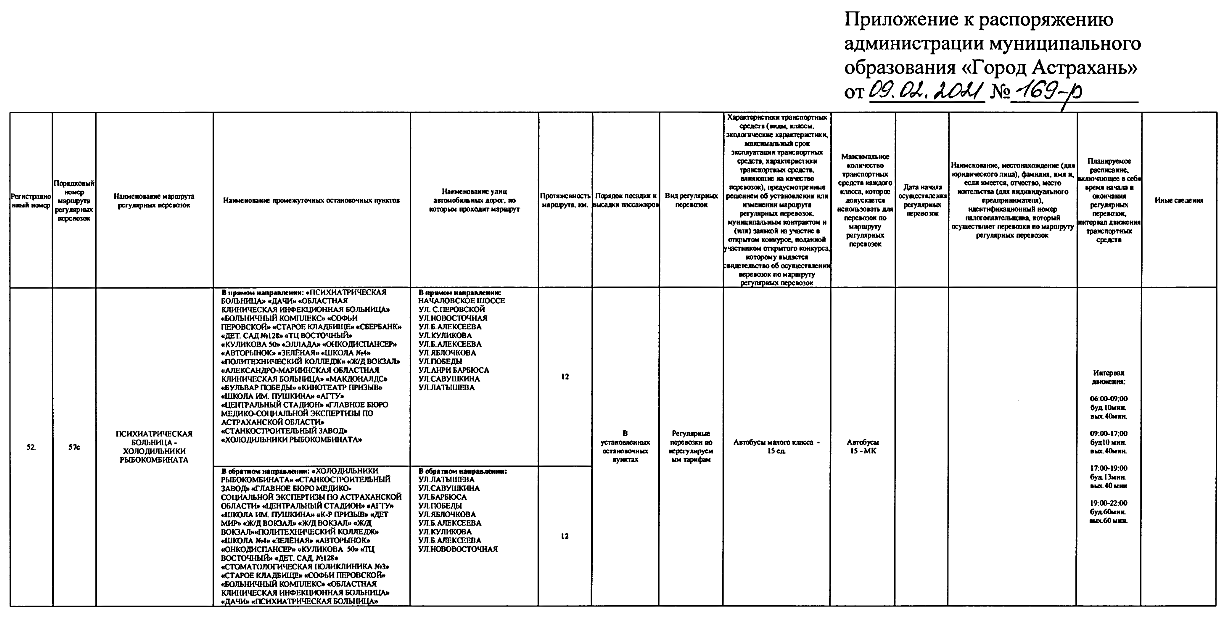 